Sorumlular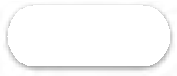 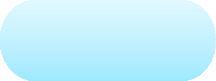 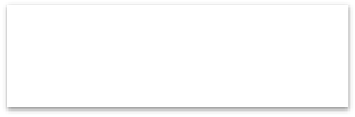 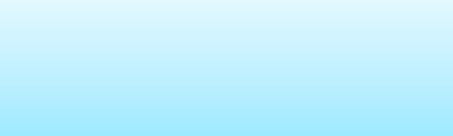 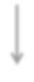 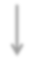 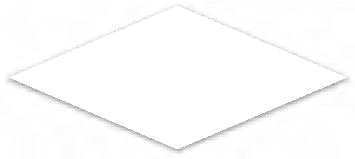 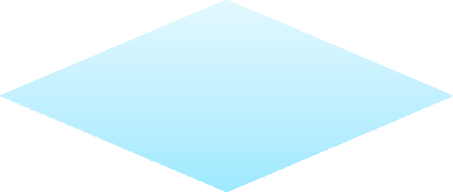 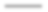 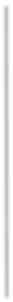 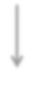 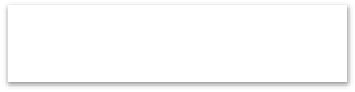 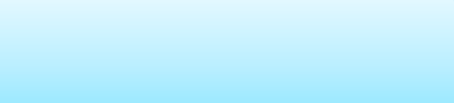 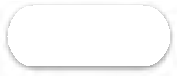 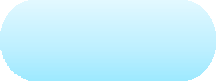 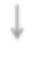 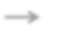 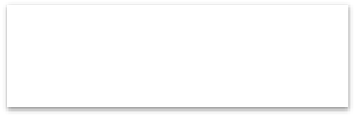 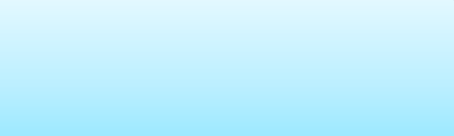 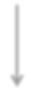 İş Akış ŞemasıGörev ve SorumluluklarMevzuat ve KayıtlarTaşınır Kayıt Yet.BaşlaTaşınır işlem fişine göre malzemelerin karşılanmasıTaşınır kayıt kontrol yetkilisinin imzalamış olduğu taşınır işlem fişinde belirtilen malzemeleri depodan karşılamak Taşınır Kayıt Yet.Taşınır Kont.Yet.	HTaşınır Kayıt Yet.Miktarlar eşit mi?EDepodan çıkarılan malzemelerin taşınırkontrol yetkilisine bildirmekSayılan mal miktarı taşınır işlem fişindeki miktara eşit değilse taşınır kontrol yetkilisine bilgiverilerek yeniden sayımı yapılır. Taşınır Mal YönetmeliğiTaşınır Kayıt Yet.BitirSorumlularİş Akış ŞemasıGörev ve SorumluluklarMevzuat ve KayıtlarTaşınır Kayıt Yet                 BaşlaMal sayılır depoya alınırTaşınır kayıt yetkilisinin tutanakla teslim almış olduğu malları depoya sayarak koymak Taşınır Kayıt Yet	HTaşınır Kayıt Yet.Miktarlar eşit mi?ESayarak depoya konulan malların miktarının, teslim tutanağı ilekarşılaştırmakSayılan mal miktarı tutanaktaki miktara eşit değilse taşınır kontrol yetkilisine bilgiverilerek yeniden sayımı yapılır. Taşınır Mal YönetmeliğiTaşınır Kayıt YetBitir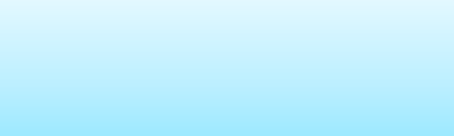 Sorumlular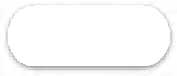 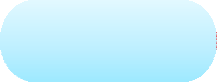 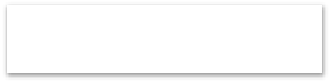 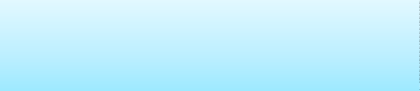 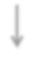 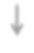 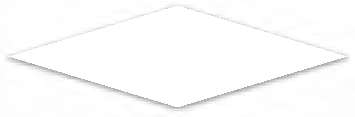 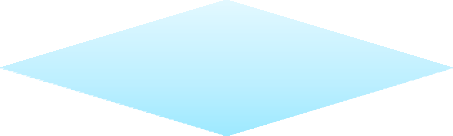 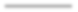 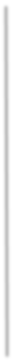 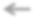 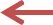 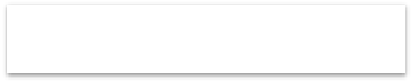 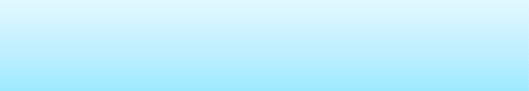 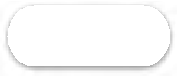 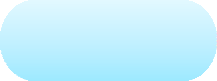 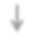 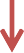 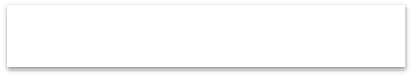 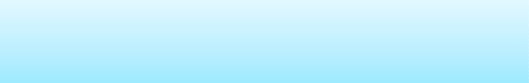 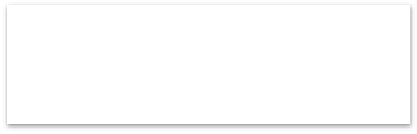 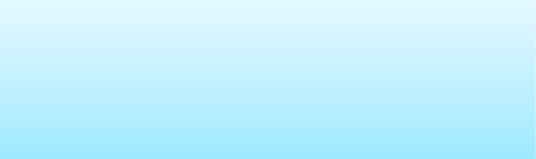 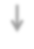 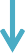 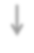 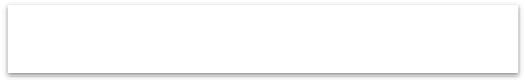 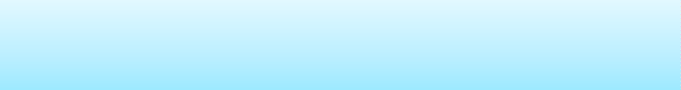 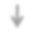 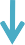 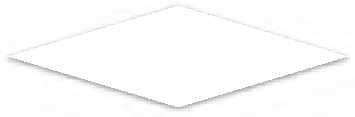 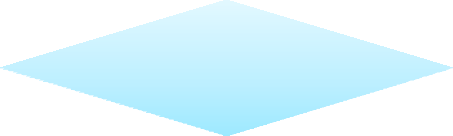 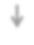 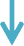 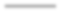 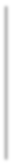 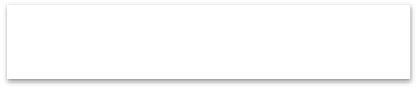 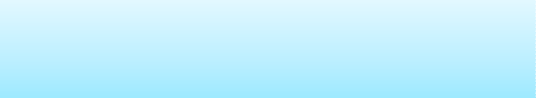 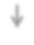 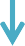 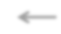 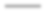 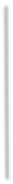 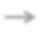 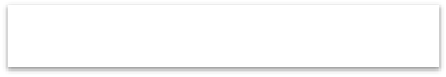 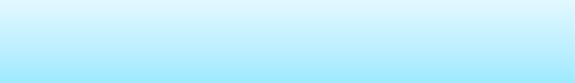 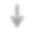 H. YetkilisiTaş. Kayıt Y. Taş.Kont. Y.KomisyonKomisyonİş Akış ŞemasıBaşlaH. Yetkilisini talimatıyla En az 3 kişilik komisyon kurulur.Tamam mı?HGörev ve SorumluluklarTaşınır kayıt yetkililerinin değişmesinde yapılırHarcama yetkilisi tarafından belirlenen bir kişininBaşkanlığında taşınır kayıt yetkilisi ve  ve Taşınır kontrol yetkililerinin dekatıldığı 3 kişiden oluşan bir devir kurulu oluşturulur.Ambarın yeni taşınır kayıt yetkilisinedevredilmesi için sayımını yapmak.  E			Yapılan Sayımlar İcmallere Göre kontroledilirMevzuat ve Kayıtlar 4734 Sayılı Kanun 5018 Sayılı Kanun Taşınır Mal YönetmeliğiKomisyonEksikEksik / FazlaFazlaTaşınır İşlem Sayım Fazlası Fişi DüzenlenirDüzenlenen Eksik/Fazla TİF lerin 1 sureti SGDBye gönderilir.Ambar devir teslim tutanağını düzenlenir.Kayıtların sayım sonucu uygunluğu sağlandıktan sonra devir kurulutarafından ambar devirteslim tutanağı düzenlenir.Tutanak devir kurulu tarafından imzalanır.İmzalamasıyla yeni sorumluya ambar devir ve teslim edilir.BitirSorumlular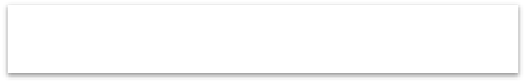 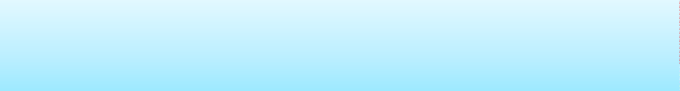 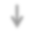 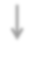 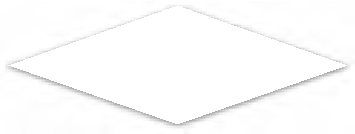 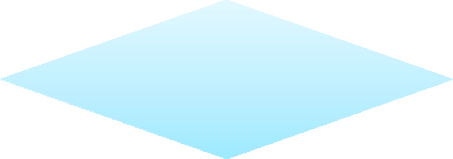 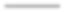 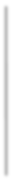 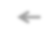 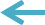 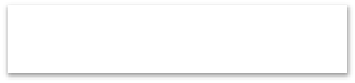 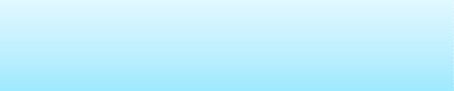 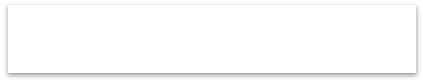 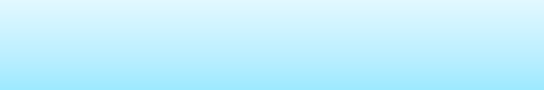 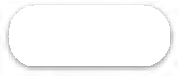 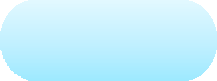 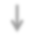 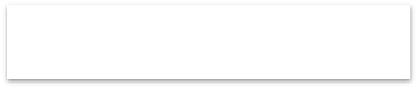 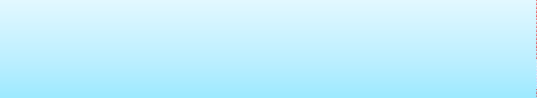 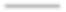 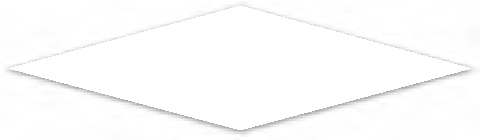 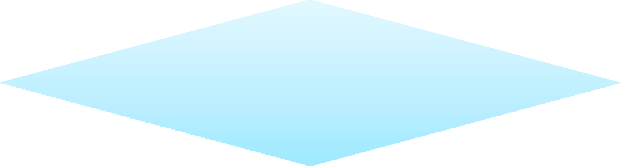 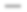 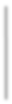 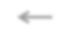 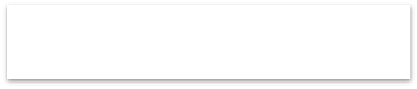 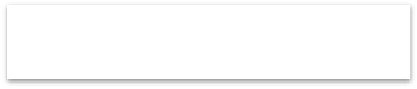 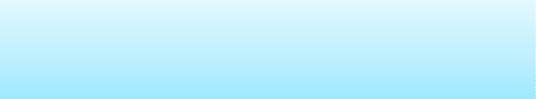 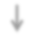 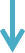 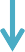 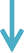 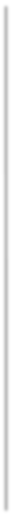 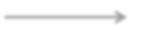 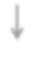 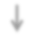 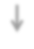 İş Akış ŞemasıGörev ve SorumluluklarMevzuat ve KayıtlarTaşınır Kayıt Yet.Başlaİhtiyacı Olan Birimler Tarafından Düzenlenen Taşınır İstek Belgesi ile Gelen Talepler DeğerlendirilirBirimler tarafından gelen istekleri tasnif ederek harcama yetkilisine sunmakTaşınır Kayıt Y.Taşınır Kayıt Y.İlgili BirimTaşınır Kayıt Y.Taşınır Kayıt Y.İlgili BirimTaşınır Kayıt Y.Taşınır Kayıt Y.İstek kabul	 E	edildi mi?HTalebin kabul edilmediği ilgili birime yazı ile bildirilirMalzemeyi teslim alan birim çıkış TİF’ini imzalar, kendi giriş TİF’i ile gönderir.Çıkış TİFi ile giriş	 HTİFi miktarları eşitEİstek Belgeleri İlgili Yerlerden Havale Yolu İle Gelir.İsteğin kabuledilmediğine ilişkin yazıyı ilgili birime göndermekDevri uygun görülen malzemeyi 3 adet düzenlenen TİF ile birlikte ilgili birime gönderilirÇıkış TİF deki malzemenin cinsi ve miktarı ile giriş TİF inde yazan malzemelerin cins ve miktarları kontrolü. 4734 Sayılı Kanun 5018 Sayılı Kanun Taşınır Mal YönetmeliğiTaşınır Kayıt Y.Sorumlularİş Akış ŞemasıGörev ve SorumluluklarMevzuat ve KayıtlarTaşınır Kayıt YetkilisiBaşlaTaşınır İstek Belgesi DüzenlenirHarcama Yetkilisinin Onayı İle İstenilen Malzemeleri Gösteren Taşınır İstek Belgesi Malzemeleri İstediğimiz Birime Gönderilir.Taşınır Kayıt Y.Talep Olumlu	 E	mu?Taşınır Kayıt Y.İlgili BirimTaşınır Kayıt Y.HKabul edilmeyen malzemelerin alımından vazgeçilirMevcut Stoklardaki Malzemelerin Az Olması Nedeni İle Kabul Edilmeyenİsteklerin Devir Yolu İle Alımından Vazgeçilirİlgili birim tarafından 3 nüsha olarak düzenlenen TİF de gösterilen malzemeler kontroledilerek alınır. 4734 Sayılı Kanun 5018 Sayılı Kanun Taşınır Mal YönetmeliğiTaşınır Kayıt Y.İlgili BirimGönderilen TİF ile malzeme adeti tutuyorsa TİF ( Devir çıkışı)imzalanır. Depomuza girmesi nedeni ile TİF (Devir Girişi) evrakı düzenlenir. Bir sureti ilgili birime verilir.Taşınır Kayıt Y.Bitir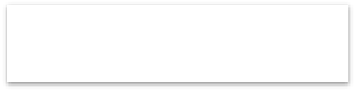 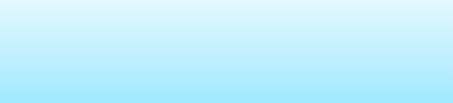 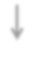 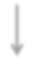 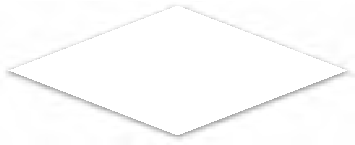 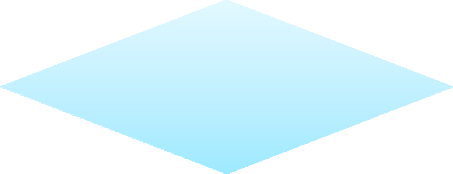 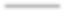 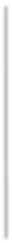 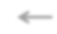 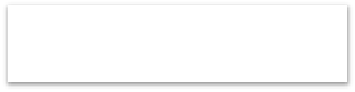 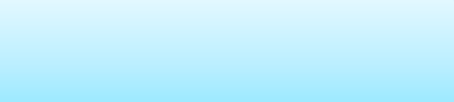 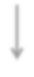 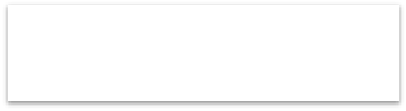 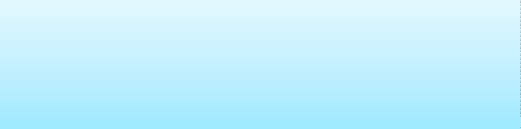 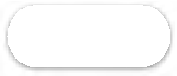 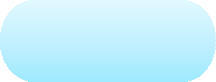 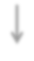 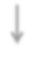 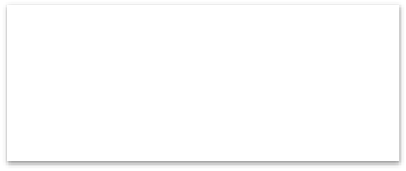 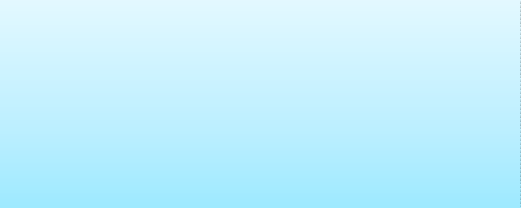 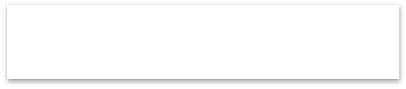 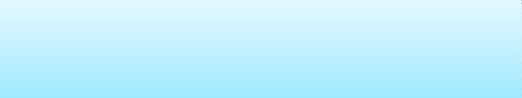 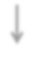 SorumlularH. Yetkilisi RektörTaş. Kayıt Y.G. Sekreter Rektör Yrd.RektörTaşınır Kayıt Y.İş Akış ŞemasıBaşlaHibe olarak alınacak malzemelerin uygunluğu yönünden incelenmesi için komisyon görevlendirilir.    E	Uygun mu?HHibe alımından vazgeçildiği ilgili birim/kuruma bildirilir.Görev ve SorumluluklarHibe vermek isteyenin Dilekçesi alınır.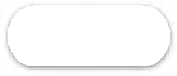 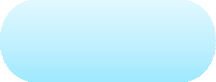 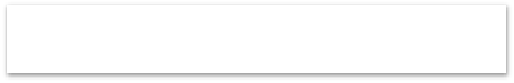 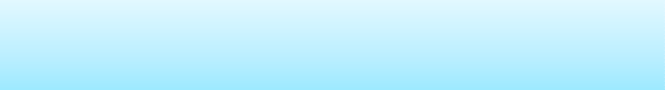 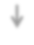 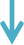 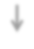 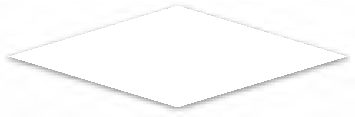 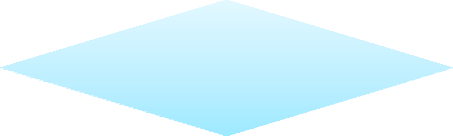 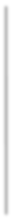 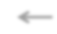 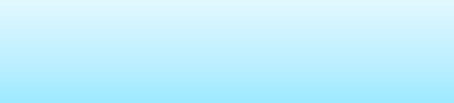 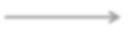 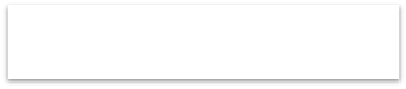 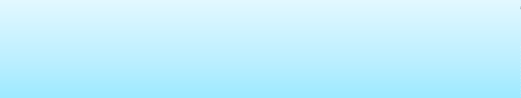 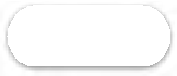 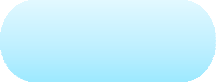 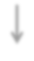 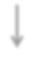 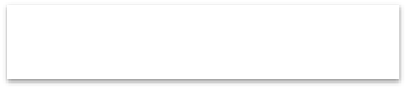 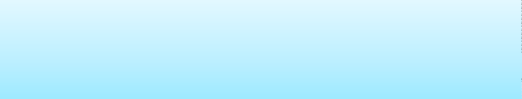 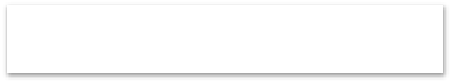 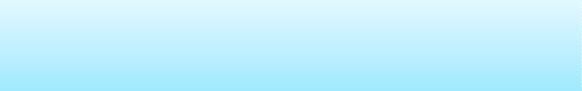 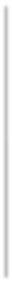 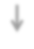 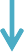 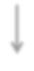 Hibe olarak verilenmalzemelerin kullanılabilir olup olmadıklarınabakmak üzere komisyon görevlendirilir.Komisyon tarafından malzemelerle ilgilihazırlanan rapor Rektör veya Harcama Yetkilisinin Oluruna Sunulur.Hibe alımından vazgeçildiği ilgilibirime/kuruma yazı ile bildirmekMevzuat ve Kayıtlar 4734 Sayılı Kanun 5018 Sayılı Kanun Taşınır Mal YönetmeliğiTaşınırKayıt Y.Bağış olarak yapılan malzeme için TİF düzenlemek.TaşınırKayıt Y.BitirSorumlularH. YetkilisiKomisyonTaş Kay. YH. Yetkilisi veyaRektörİş Akış ŞemasıBaşlaDeğerlendirmek üzere komisyon kurulur.Görev ve SorumluluklarHurdaya ayrılacak malzemeleri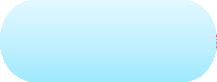 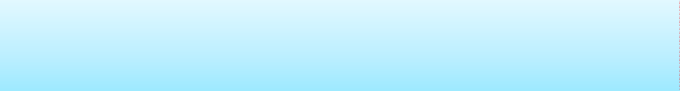 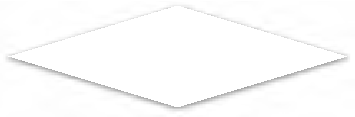 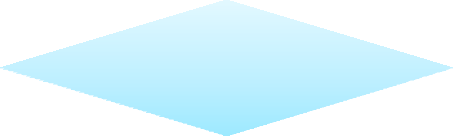 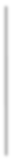 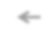 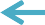 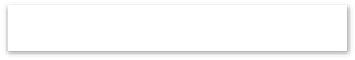 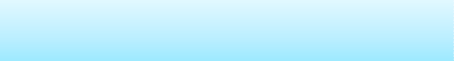 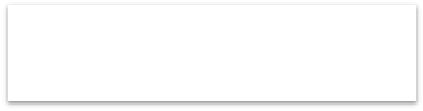 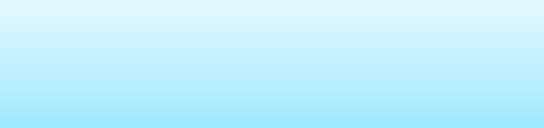 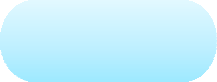 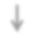 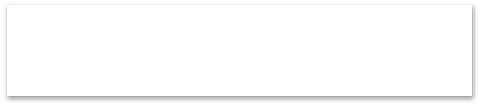 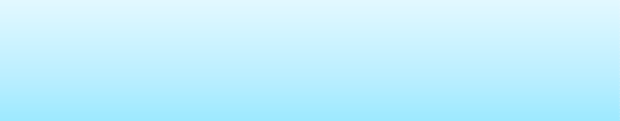 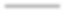 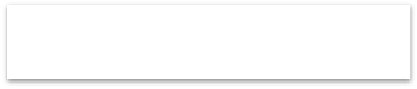 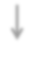 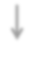 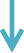 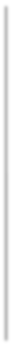 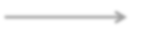 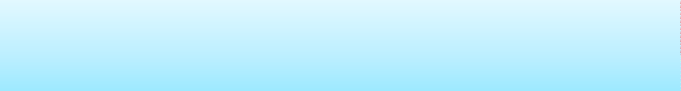 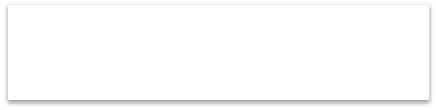 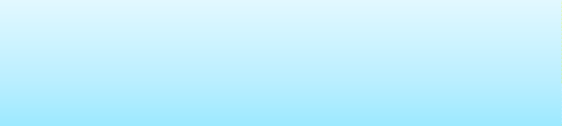 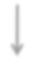 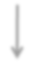 değerlendirmek üzere Harcama Yetkilisitarafından uzmanlık alanına göre en az üç kişiden oluşan bir komisyon kurulur.Komisyon hurdaya ayrılacak malzemeleri ilgili mevzuata göre incelemesini yapar.Hurdaya ayrılmasına karar verilen taşınırlardan kayıtlı değerleri MaliyeBakanlığınca belirlenecek tutara kadar olanlar Harcama Yetkilisinin, belirlenen tutarı aşantaşınırlar ise; Rektörün onayına sunulur.Mevzuat ve Kayıtlar 4734 Sayılı Kanun 5018 Sayılı KanunH. Yetkilisi veyaRektörTaş. Kay. YOnaylandı mı?	 E	 HMalzemeler kayıtlarda kalırHurdaya ayırma onaylanmazsa malzemeler kullanılmaya devam edilir. Taşınır Mal YönetmeliğiTaş. Kay. YHurdaya ayrılan malzemeler için TİF düzenleyerek ekineKayıttan Düşme Teklif ve Onay Tutanağını eklemekTaş. Kay. YDüzenlenen TİF ler İlgili Birimlere Gönderilir. Kayıttan düşme için düzenlenen TİF in bir suretiS.G.D.B. lığına gönderilir2 Nüsha olarak düzenlenen TİF in bir nüshasımuhasebe kayıtlarından düşülmesi için S.G.D.B. lığına göndermekTaş. Kay. YTüm evrakların birer sureti standart dosya düzenine göre dosyalanır.BitirSorumlularTaşınır Kayıt YetkilisiTaşınır Kayıt Yetkilisiİş Akış ŞemasıBaşlaMühür Talebi yazısı teslim alınır ve kontroller yapılırResmi yazışma metni hazırlanır ve imzaya sunulurGörev ve SorumluluklarMühür talebinde bulunan birimin yazısını teslim almak, mühür bedellerinin ilgili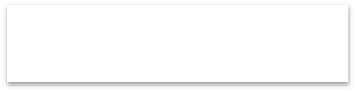 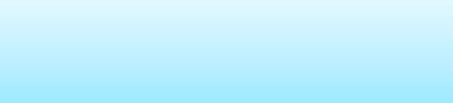 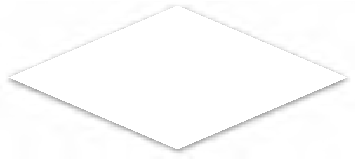 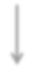 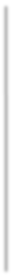 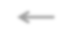 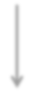 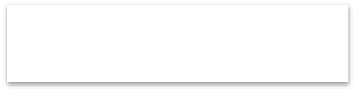 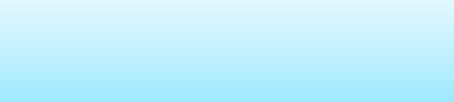 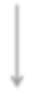 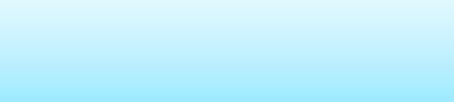 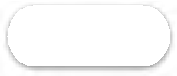 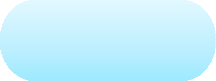 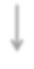 bankalara yatırıldığının kontrolünü yapmakMühür Yönetmeliği doğrultusunda resmi yazışma metnini hazırlamakMevzuat ve Kayıtlar Bakanlar Kurulu Karar Tarihi - No: 08/08/1984 - 84/8422İlgili KHK Tarihi- No: 08/06/1984- 234Yayımlandığı Resmi Gazete Tarihi - No: 12/09/1984 -18513Taşınır Kayıt Y.D. BaşkanıG. Sekreter Rektör Yrd.RektörOnaylandı mı?	HETaşınır Kayıt Y.İlgili Birim AmiriMühür yapılıp geldikten sonra ekleri ile birlikte, ilgili birim yetkililerine imza karşılığı teslim etmekTaşınır Kayıt  Y.D. BaşkanıG. Sekreter Rektör Yrd.BitirMühür teslim alma belgesini Darphane ve Damga Matbaası Genel Müdürlüğüne geri göndermek.Sorumlularİş Akış ŞemasıGörev ve SorumluluklarMevzuat ve KayıtlarTaşınır Kayıt YetkilisiBaşlaSatınalma birimince alımı yapılan tüketim ve dayanıklı taşınır "Taşınır Geçici Alındı Fişi" ile teslim alınır.Siparişi Verilen Malzeme Sayılarak Teslim Alınır.Geçici Alındı Fişi Düzenlenir.Taşınır Kayıt YetkilisiMuayene ve Kabul Tutanağı düzenlenerek Komisyonun onayına sunulurGeçici kabul yapılan malzemeyi Muayene Kabul Komisyon Üyeleri kontrol eder.Komisyon ÜyeleriKomisyon ÜyeleriTaşınır Kayıt Y.Taşınır Kayıt Y.Ş. Müdürü MemurEOnaylandı mı?Hİlgili Firma Fatura İbraz Eder. Taşınır İşlem Fişi (TİF) Düzenlenir.Düzenlenen TİF ler İlgili Birimlere Gönderilir.Teknik Şartnameye Uygunluğu, Malzemenin Kalitesini ve Özelliklerini Kontrol Eder.MalzemeninDeğerlendirme Sonucu Uygun Bulunmaması Nedeni İle Reddeder.Uygun bulunmayan malzemeler teknik şartnameye uygun gönderilmesi için ilgili firmaya iade edilir.Fatura Onay Belgesi ve Muayene Kabul Komisyon Raporuna Dayanılarak 3 Nüsha Olarak Düzenlenir.1 Nüsha Birimde Kalır.2 Nüsha Satınalma Servisine Gönderilir. 4734 Sayılı Kanun 5018 Sayılı Kanun Taşınır Mal YönetmeliğiTaşınır Kayıt Y.Tüm evrakların birer sureti standart dosya düzenine göre dosyalanır.BitirTüm evrakların birer sureti standart dosya düzenine göredosyalanır.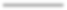 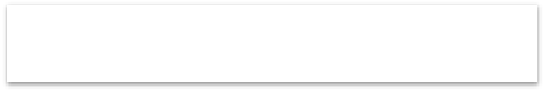 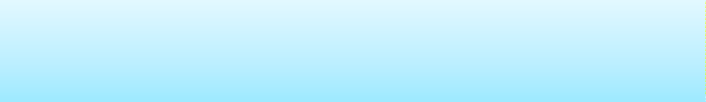 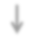 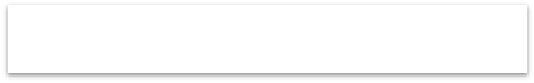 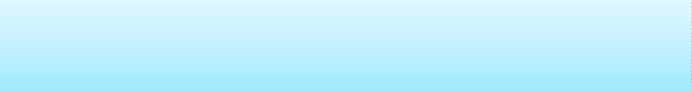 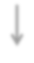 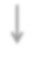 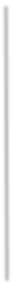 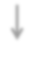 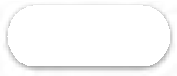 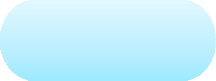 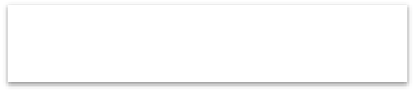 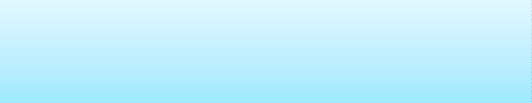 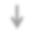 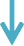 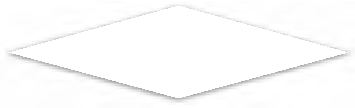 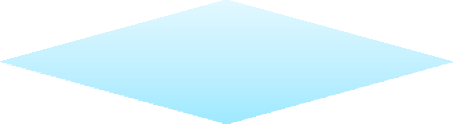 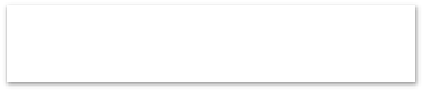 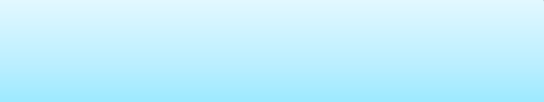 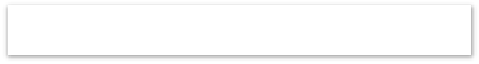 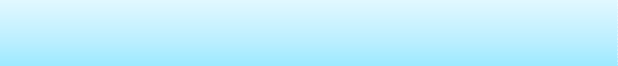 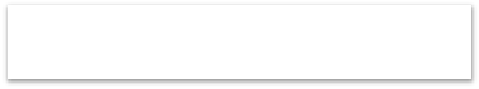 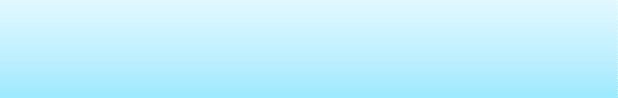 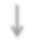 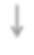 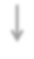 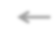 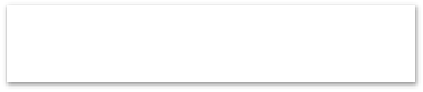 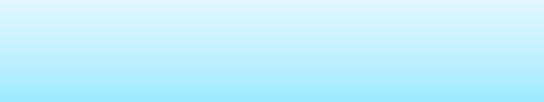 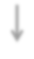 Sorumlular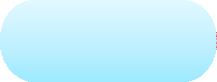 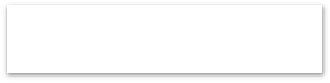 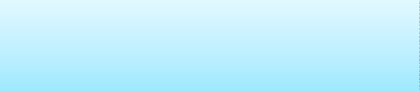 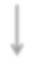 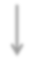 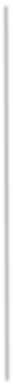 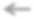 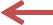 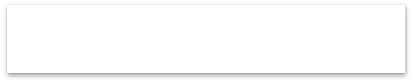 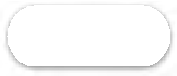 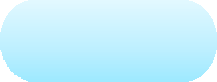 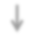 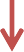 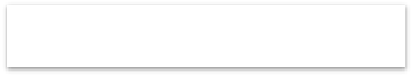 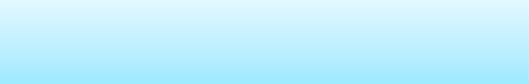 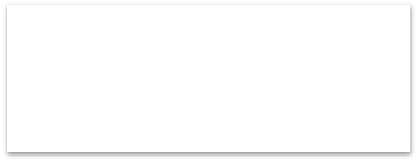 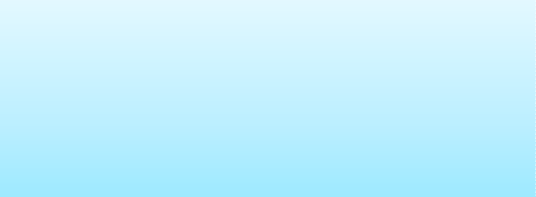 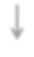 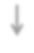 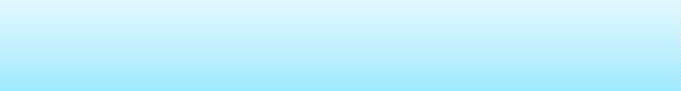 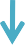 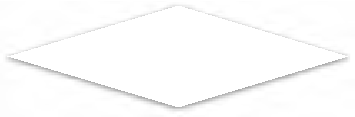 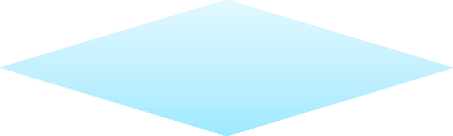 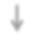 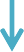 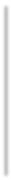 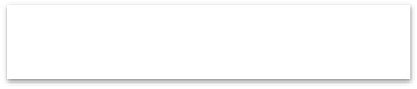 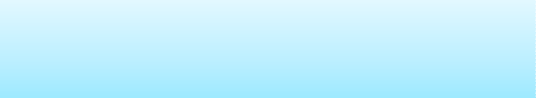 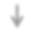 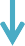 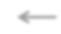 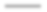 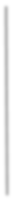 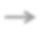 Taşınır Kayıt YetkilisiTaşınır Kayıt YetkilisiTaşınır Kayıt YetkilisiTaşınır Kayıt Yetkilisiİş Akış ŞemasıBaşlaH. Yetkilisini talimatıyla En az 3 kişilik komisyon kurulur.Uygun mu?HEksik / FazlaFazlaTaşınır İşlem Sayım Fazlası Fişi Düzenlenir  E	EksikGörev ve SorumluluklarYılsonlarında yapılırHarcama yetkilisinin istediği zamanlarda yapılırSayıştay, Maliye, YÖK, İç Denetim Birimi tarafından yapılırHarcama Yetkilisince kendisinin veyagörevlendireceği bir kişinin başkanlığında Taşınır kayıt kontrol yetkilisinin dekatılımıyla en az 3 kişiden oluşan sayım kuruluoluşturulur.Taşınırların sayımını yaparak tutanak düzenlerYapılan sayım İcmallere uygun mu kontrol edilirSayım Sonunda Eksik Veya Fazla mı?Sayım fazlası malzemenin cinsi ve miktarını belirten TİF düzenlemekSayım noksanı çıkması halinde kayıttan düşmeteklif ve onay tutanağı ile TİF düzenlemekMevzuat ve Kayıtlar 4734 Sayılı Kanun 5018 Sayılı Kanun Taşınır Mal YönetmeliğiTaşınır Kayıt YetkilisiDüzenlenen Eksik/Fazla TİF lerin 1 sureti SGDBye gönderilir.Taşınır sayım ve döküm cetveli düzenlenir.Kayıtların sayım sonucu uygunluğu sağlandıktan sonra sayım kurulu tarafından Taşınır Sayım ve DökümCetveli düzenlenir. Kurul ile Taş. Kay.Yetkilisi ve Taşınır Kont. Y. tarafından imzalanırTaşınır Kayıt YetkilisiBitirYılsonunda depoda kalan malzemelerin yıl devriçıkışları, yeni yılbaşında girişleri otomasyon programında yapılarakyılsonu hesapları kapatılır. Yeni yıl hesapları açılır.Sorumlular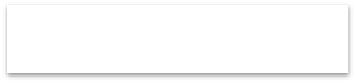 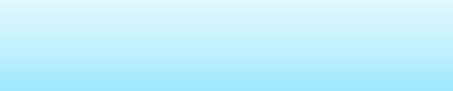 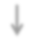 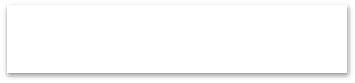 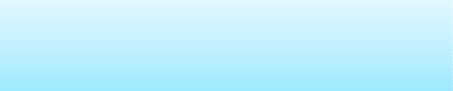 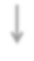 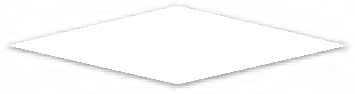 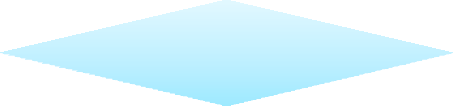 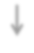 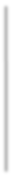 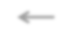 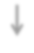 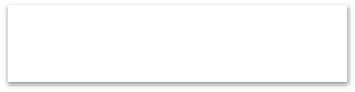 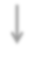 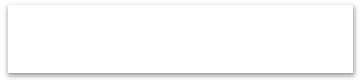 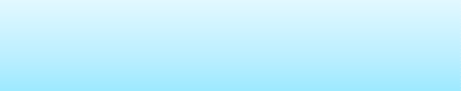 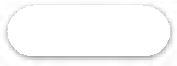 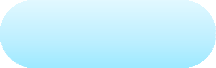 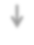 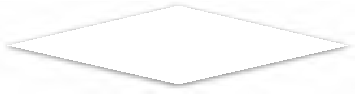 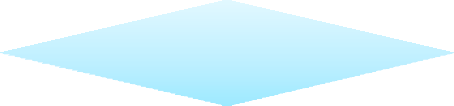 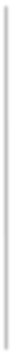 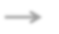 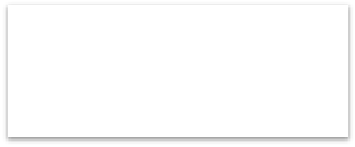 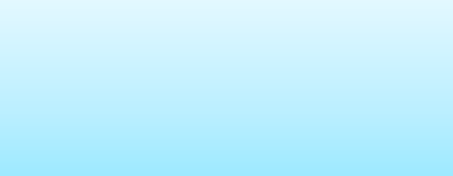 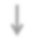 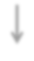 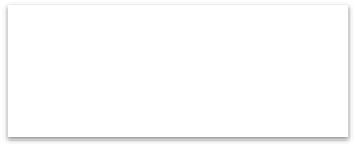 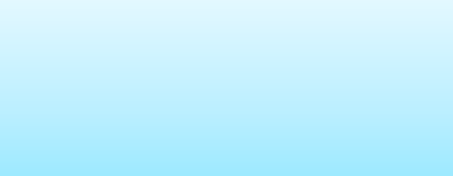 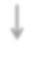 İş Akış ŞemasıGörev ve SorumluluklarMevzuat ve KayıtlarTaşınır Kayıt YetkilisiBaşlaTaşınır Yönetim Hesabı Cetveli hazırlanırSayım kurulu tarafından onaylanan taşınır sayım ve döküm cetveline göre hazırlanan harcama birimi taşınır yönetim hesabı cetveli hazırlanır.Taşınır Kayıt YetkilisiHarcama yetkilisinin ve Taş.Kon.Yetkilisinin onayına sunulurHazırlanan taşınır yönetim hesabı cetveline taşınır sayım ve döküm cetveli eklenerek harcama yetkilisinin onayına sunulurHarcama YetkilisiTaşınır Kayıt YetkilisiMuhasebe YetkilisiTaşınır Kayıt YetkilisiOnaylandı mı?	H EMuhasebe yetkilisine onaylanması için gönderilirHOnaylandı mı?Muhasebe yetkilisince onaylanan taşınır yönetim hesabı cetveli ekleri ile birlikte bir suretini Sayıştay Başkanlığına gönderilirHarcama yetkilisi, muhasebe yetkilisince onaylanan cetvellerin bir nüshasını Sayıştay’cabelirlenecek sürelerde, yılsonu sayım tutanağı,sayım ve döküm cetveli ve yılsonu itibarıyla en son düzenlenen TİF in sıra numarasını gösterir tutanak ile birlikte Sayıştay’a vebir nüshası da konsolide görevlisine gönderilir. 4734 Sayılı Kanun 5018 Sayılı Kanun Taşınır Mal YönetmeliğiTaşınır Kayıt YetkilisiTüm evrakların birer sureti standart dosya düzenine göre dosyalanır.BitirSorumlular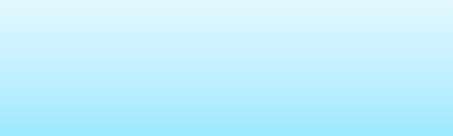 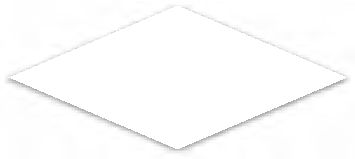 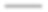 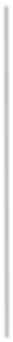 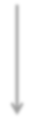 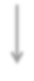 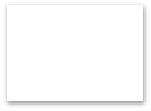 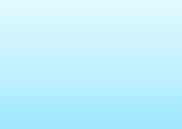 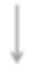 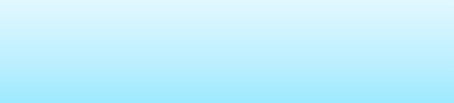 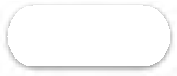 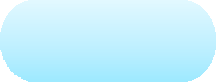 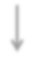 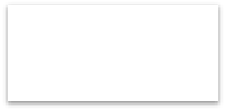 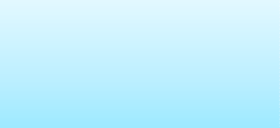 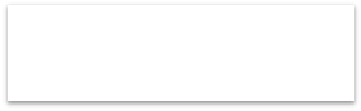 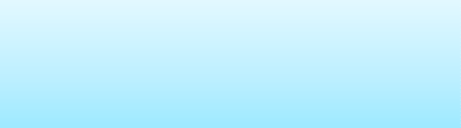 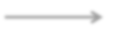 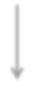 İş Akış ŞemasıGörev ve SorumluluklarMevzuat ve KayıtlarTaşınır Kayıt YetkilisiBaşlaBirimler ihtiyaçlarına göre düzenledikleri Taşınır İstekBelgesini başkanlığımıza gönderirBirim Personeli Adına Taşınır İstek Belgesi Düzenler, Birim Yöneticisi Oluruna Sunar.Taşınır Kayıt YetkilisiTaşınır Kayıt YetkilisiTaşınır Kayıt YetkilisiHİstenilen Malzemeler Verilmez.İstek kabul edildi mi?ETaşınır istek belgesi ile istenilen miktarlar depoda ki mevcuda göre kontrol etmek,karşılanacak miktarı istek belgesinde belirtmek.Verilen malzemelerin depo çıkışını yapmak için TİF düzenlenirVerilen malzemelere göre düzenlenen tüketim çıkış fişlerine göre 3ayda bir tüketimmalzemeleri çıkış raporu düzenlemek ve Konsolide yetkilisine gönderilir. 4734 Sayılı Kanun 5018 Sayılı Kanun Taşınır Mal YönetmeliğiTaşınır Kayıt YetkilisiBitirSorumlular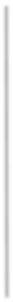 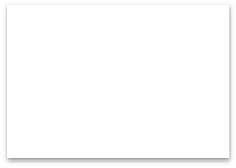 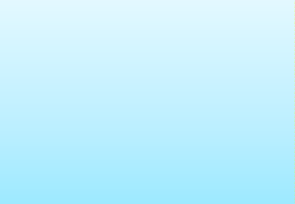 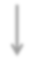 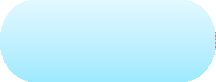 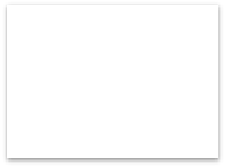 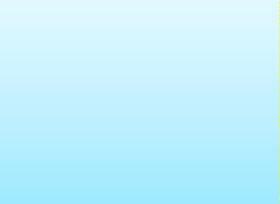 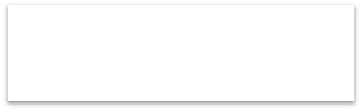 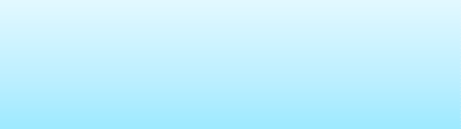 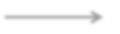 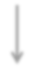 İş Akış ŞemasıGörev ve SorumluluklarMevzuat ve KayıtlarBaşlaMemurDepoya teslim edilen malzeme kontrol edilir.Taşınır KayıtYetkilisi	HEksik / Arızalı mı?Malzeme Eksik Veya Arızalı mı Teslim Edildi kontrol edilirTaşınır Kayıt YetkilisiEZimmet Fişi (Düşme)düzenlenerek ilgili personele imzalatılır.Ambara alınır. 4734 Sayılı Kanun 5018 Sayılı Kanun Taşınır Mal YönetmeliğiTaşınır Kayıt YetkilisiTaşınır Kayıt YetkilisiBitirSorumlular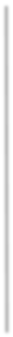 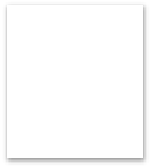 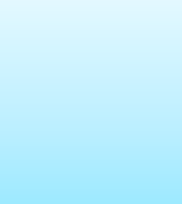 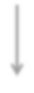 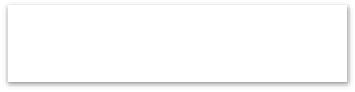 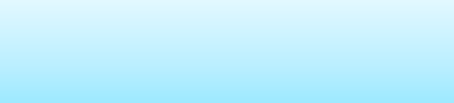 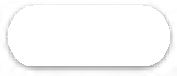 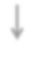 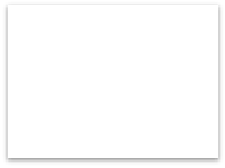 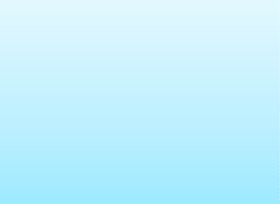 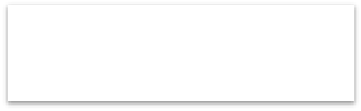 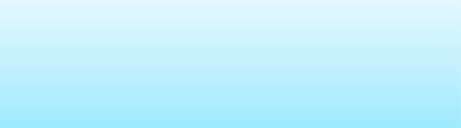 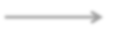 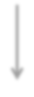 İş Akış ŞemasıGörev ve SorumluluklarMevzuat ve KayıtlarTaşınır Kayıt YetkilisiBaşlaTaşınır İstek Belgesi taşınır kayıt yetkilisi tarafından kontrol edilir.Birim tarafından düzenlenen Taşınır İstek Belgesi taşınır kayıt yetkilisi tarafından kontrol edilir.Taşınır KayıtYetkilisi	HDepoda Mevcut mu?Taşınır kayıt yetkilisi tarafından istenilen taşınırlarındepo durumuna bakmakTaşınır Kayıt YetkilisiTaşınır Kayıt YetkilisiETalebin karşılanam adığı ilgilibirime bildirilirMevcut değilse İstenilen taşınırlarınkarşılanamadığını ilgili birime yazı ile bildirilir.Mevcutsa Taşınır istek belgesine göre verilen malzemelerin cins vemiktarını gösteren zimmet fişi düzenlemek ve ilgili personele imzalatmak. Taşınırların oda, büro, bölüm, atölye ve servislerde kullanmak üzere verilenler için dayanıklı taşınırlar listesi hazırlanır,taşınırın bulunduğu yerde asılır. 4734 Sayılı Kanun 5018 Sayılı Kanun Taşınır Mal YönetmeliğiTaşınır Kayıt YetkilisiBitir